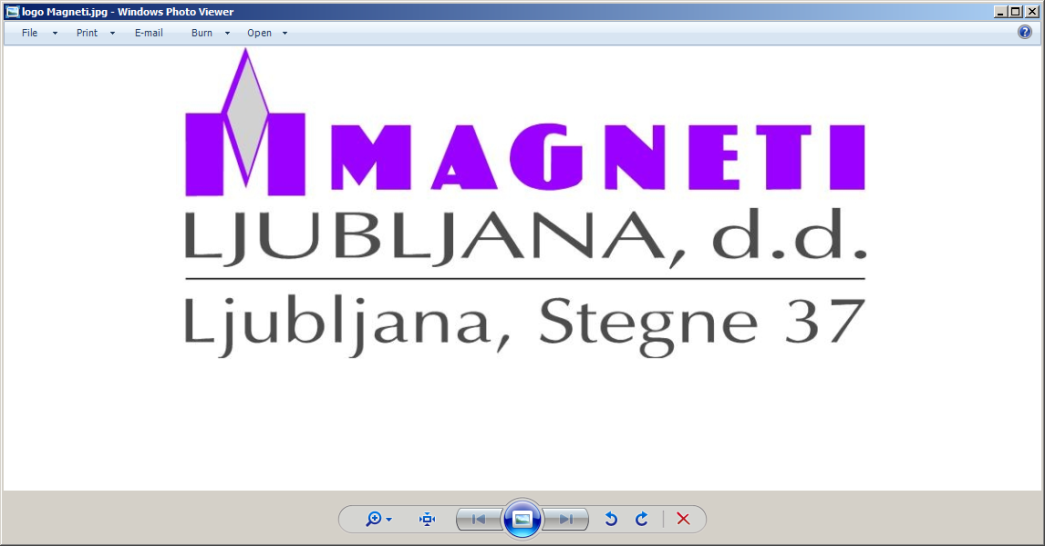 razpisujePROSTA DELOVNA MESTAza opravljanje študijske prakse oziroma opravljanja  študentskega dela v našem podjetju.O nas:Magneti Ljubljana, d.d. so eno izmed vodilnih evropskih proizvajalcev trajnih magnetov in magnetnih sistemov. Naše stranke so vodilna svetovna podjetja iz avtomobilske in železniške industrije, industrije motorjev ter električnih števcev kot so Alstom, Bosch, Continental in Maxon.Ponujamo:Samostojno delo na razvojnih in organizacijskih projektih pod nadzorom izkušenih mentorjevPreko rotacije med projekti možnost spoznavanja različnih oddelkov proizvodnega in razvojnega oddelkaDodatna izobraževanja na področju magnetnih materialov in proizvodnih procesovSodelovanje pri razvoju izdelkov in iskanju optimalnih rešitevv primeru študentskega dela tudi podlago pri pripravi diplomske oz. magistrske naloge, Možnost trajne zaposlitve po uspešno končanem študiju, oziroma opravljeni praksiPričakujemo:študente višjih letnikov vsaj visokošolskega študija tehnične smeri, minimalno trajanje študijske prakse 2 mesecaSposobnost prilagajanja, natančnost, organiziranost, samostojnost, odgovornost pri delu in inovativno razmišljanje - samoiniciativnostZnanje angleškega jezika. Znanje nemščine smatramo kot dodatno prednostSposobnost delovanja v ekipiPrednost imajo kandidati s prebivališčem v LjubljaniPrijava na:Naslov:Magneti Ljubljana, d.d.Kadrovska službaStegne 371000 LjubljanaSpletna stran: www.magneti.sie-mail: katja.plestenjak@magneti.si ali zaposlitev@magneti.siV primeru vprašanj nas lahko kontaktirate na telefonsko številko 01/511 13 04 (Katja Plestenjak)